WALLINGTON DEMESNE PARISH COUNCILAGENDA PAPERYou are summonsed to attend an electronic meeting of the Parish Council to be held at 730pm on Monday 27th July 2020 for the purpose of transacting the business contained within this Agenda.  Coronavirus Legislation has removed the need for the annual meeting to be held in 2020.  The appointments made at the 2019 annual meeting continue until 2021. The public are welcome to observeJoin Zoom Meeting
https://us02web.zoom.us/j/82500825962?pwd=R3hXbmhpdEtLVGVLQ3FhRFFmZ0VvZz09

Meeting ID: 825 0082 5962
Password: 9636692020/33	Apologies for absence2020/34	Declarations of Members interests2020/35	Opportunity for members of the public to raise any matter on the agenda2020/36	Minutes of the meeting held on Monday 27th January 20202020/37	Matters arising from previous meeting held on Monday 27th March 2020Fibre optic broadbandCambo seatDefibrillator signage at WallingtonNoticeboard2020/38	NCC Update2020/39	Police Update2020/40	Reports from representatives at outside meetingsCambo SchoolCambo Village HallMiddleton Hall Wallington F.C. 2020/41	Financial Matters2020/41/01	Payments  authorised since the previous meeting: C Miller – February, March salary & expenses – £419.20HMRC – PAYE on above - £2.C Miller – April, May salary & expenses – £390.24NALC – annual subscription - £98.64Came & Company – annual insurance premium - £218.002020/41/02	Payments dueC Miller – June, July salary & expenses - £381.342020/42	Planning 2020/42/01	Planning Applications received20/01087/FUL: Greenside Grange, Hartburn – Proposed single storey sun room to rear, (retrospective application for single storey porch); 4 No velux roof lights to second floor accommodation) AND APPROVED20/01075/VARYCO: 12 Willow Park, Scots Gap, Removal of condition 2 pursuant to 19/02027/FUL, alterations to existing bungalow20/1512/FUL and 20/1513/LBC: 7 Front Row, Cambo, removal of modern stud wall to kitchen, alterations to fireplace, siting of external ventilation ducts, siting oil tank within outbuilding and associated alterations.2020/42/02	Approval of Planning Application received2020/43	Neighbourhood Management – to report/update on action regarding issues within the parishFootpathsOld National Trust Headquarters building2020/44	Cambo Cemetery – Review of Burial Fees2020/45	Audit of Accounts year ending 31/3/202020/45/01	To consider and agree any actions arising from the report of the internal auditor2020/45/02	To approve the Governance Statement2020/45/03	To approve the draft annual accounts for 2019/20202020/45/04	To approve the Accounting Statement and explanation of variances2020/45/05	To approve the Exemption Certificate2020/46	Web-site Accessibility Regulations2020/47	Correspondence2020/48	Urgent Business2020/49	Date of Next Meeting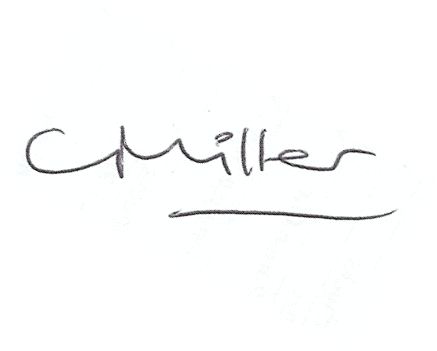 Claire MillerParish Clerk17th July 2020